What do you think the cartoon is implying?Do you agree / disagree?  Why?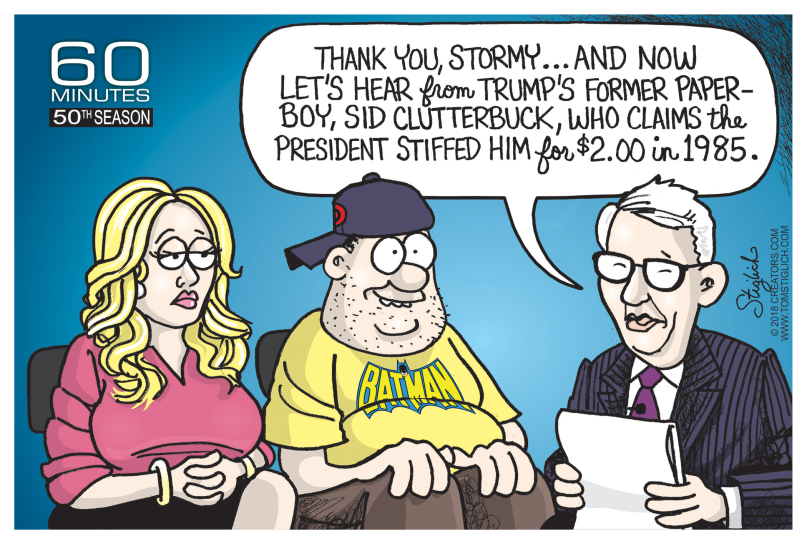 